EDO Open(77回春季江戸川区民大会)開催日　令和6年5月12日（日曜日）エペ・フルーレ・シッティング シッティングフェンシング　フェンサーもシッティングしてしまえば皆条件は同じ！EDO Open大会の中に今回もシッティングを設定しました。オリンピックやワールドカップは厳密な検査がありカテゴリー分けしますがEDOOpenに於いてはより多くの対戦者を募ることで大いなる刺激受ける大会です。共催　　  ：日本パラフェンシング協会共催　  　：江戸川区フェンシング協会協力　　　：東京都パラフェンシング協会開催日　　：令和6年5月12日会場　　　：江戸川区総合体育館主競技場　9時開場最終コール：○小学生MIX　9：30　試合開始10:00　　　　　　○シッティングフェンシングFOIL（男女制限無し）9：30　試合開始　10：00　　　　　　　○フルーレ男女・エペ男女（年齢制限無し）12：30　試合開始13：00種目　　　：フルーレ男・女エペ男・女小学生MIXフルーレ（6年生以下下限無し）ハンディ有り当日決定します。シッティング（フルーレ）32名申し込み打ち切り（パラフェンサー優先）男女混合女子ハンディ有り（5点につき2点）（車椅子フェンシングですがフェンサーも車椅子に座るの同じ条件となります）参加資格　：小学生のダブルエントリーは受け付けます。車椅子フェンサーは年齢制限無し参加費　　：種目事に4，000円　一般フェンサー、パラフェンサー表彰　　　：各種目メダル3位まで3決無しルール　　：FIEに準じる。用具　　　：事前の武器検査は行わず、ピスト上で行う。　　　　　　マスク：新ルールマスクチェストプロテクター：ソフトカバー付き半袖プロテクター：８００N（フルーレ）ユニフォーム：３５０N以上破れの無い物試合方式　：予選５ポイント　トーナメント１０ポイント（参加人数により変更あり）申し込み　：4月10日～4月30日　フェンシングステージHP内に表記　　　　　・参加代表者がフェンシングステージのホームページよりダウンロードした申込書をもってチーム名で行う。　　　　　・参加者が想定を越えた場合はぼしゅううちきるばあいがありあｍす。　　　　　　　　　支払など：　申込確認メールに振込口座番号を記入して返信します。振込確認メールをもって、受付完了とします。申込書：http://www.fencing-stage.com/EDOOPEN.xlsx申込書送り先： 3月末に公開します。掲載ホームページ:　http://www.fencing-stage.com/その他： 館内が狭いので、指示に従って行動してください。　　　　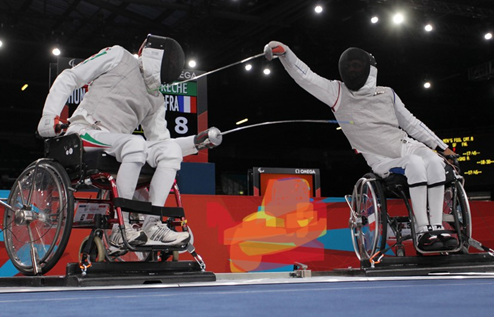 